Συνολική εικόνα Νόμιμης Μετανάστευσης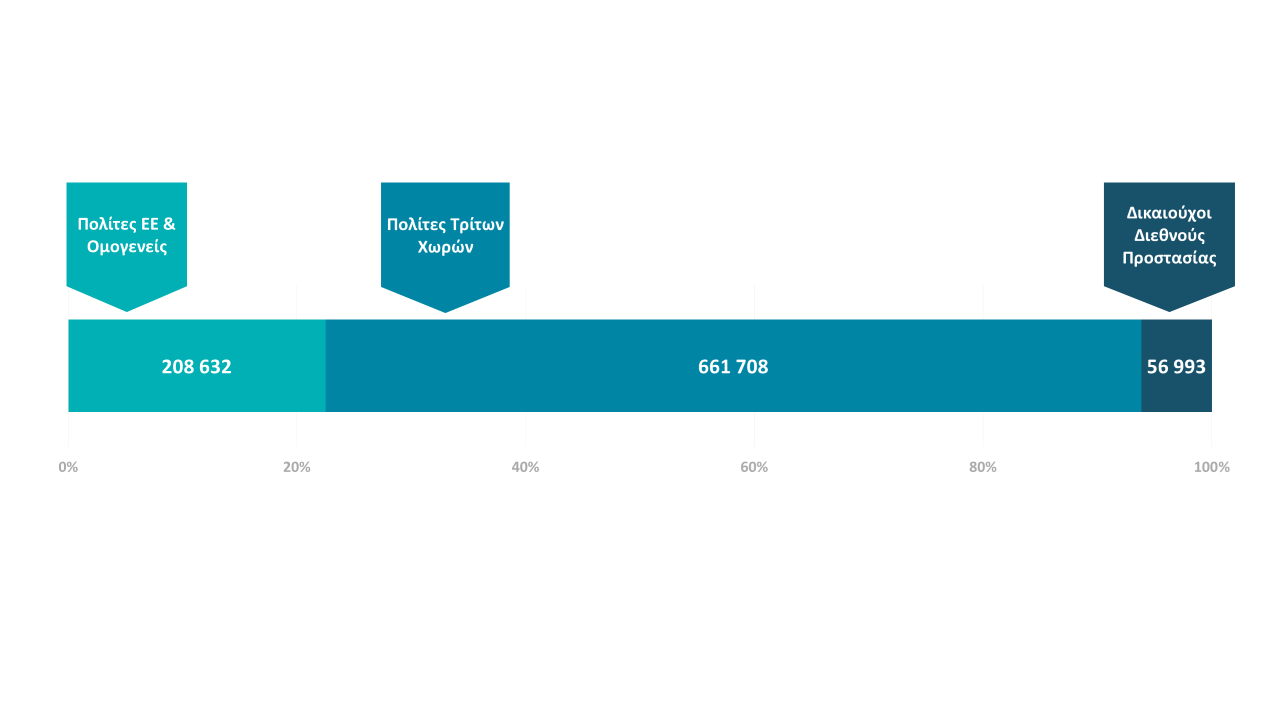 Γράφημα 1. Άδειες διαμονής σε ισχύ, όπως αποτυπώνονται με στοιχεία Ιουνίου 2021 - Βλ. Παράρτημα  Πίνακας 1Πολίτες Τρίτων Χωρών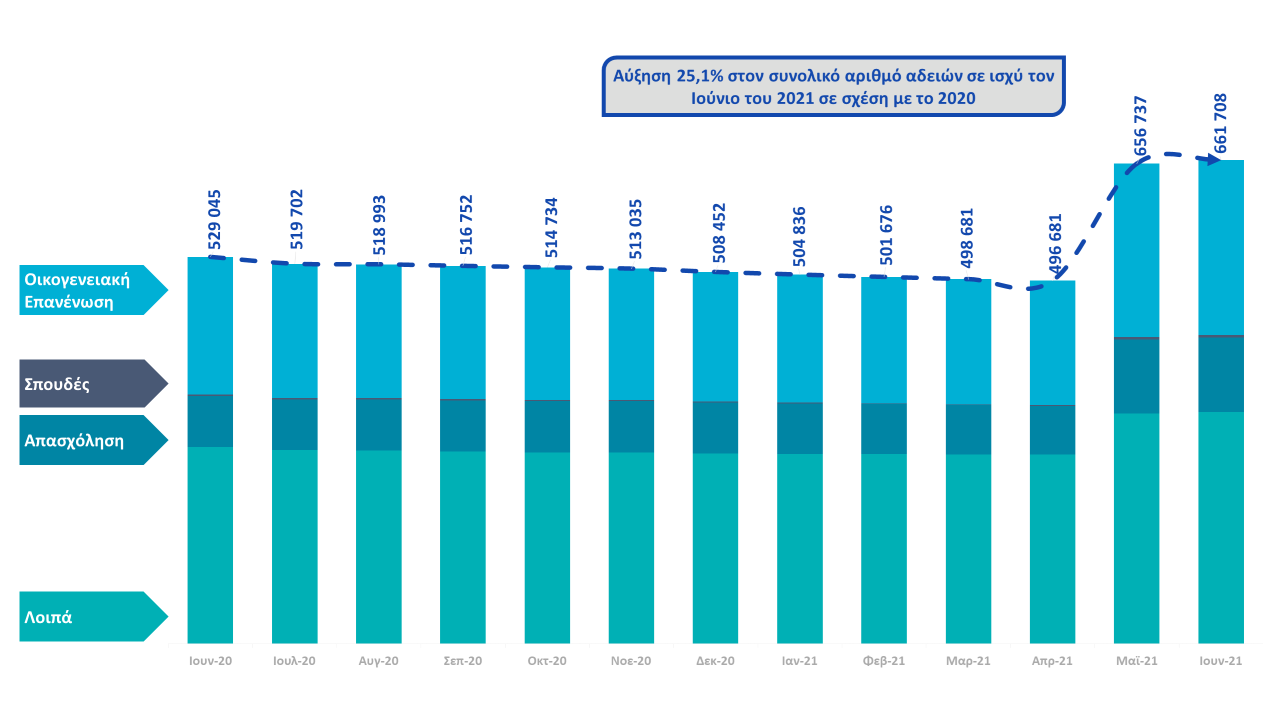 Γράφημα 2. Άδειες διαμονής σε ισχύ σε συγκεκριμένη χρονική στιγμή (απόθεμα/stock) σωρευτικά ανά μήνα - Βλ. Παράρτημα Πίνακας 2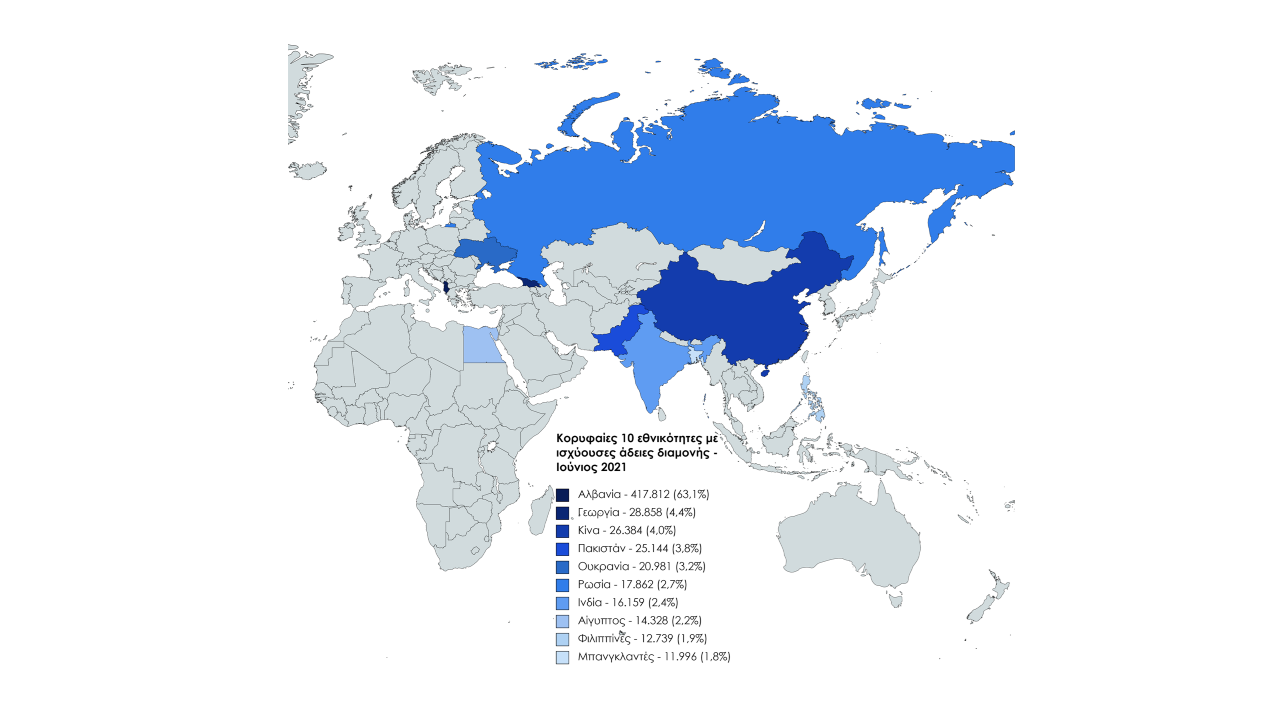 Γράφημα 3. Κορυφαίες 10 εθνικότητες των πολιτών τρίτων χωρών με ισχύουσες άδειες διαμονής, όπως αποτυπώνονται με τα στοιχεία Ιουνίου 2021 - Βλ. Παράρτημα  Πίνακας 3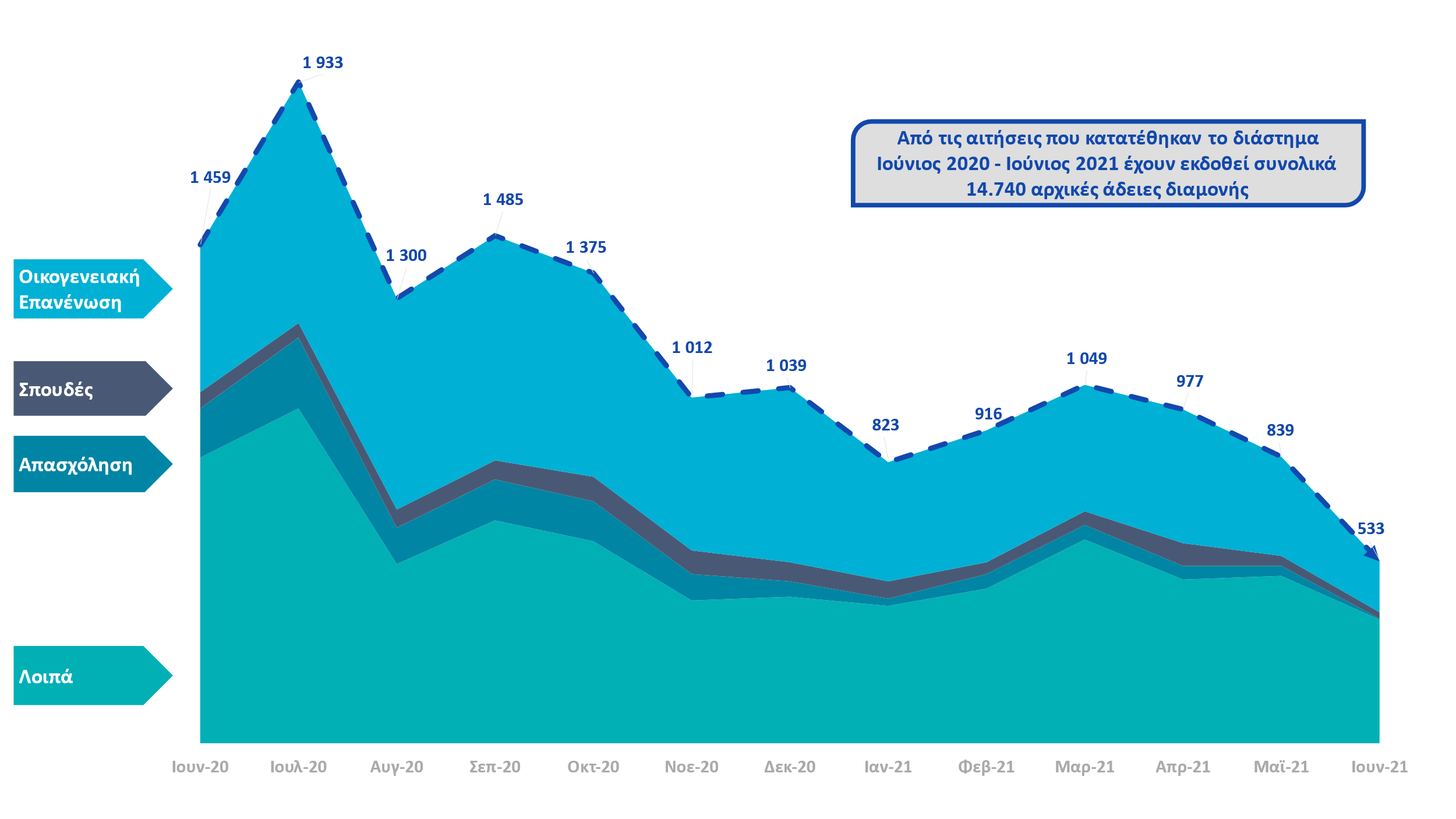 Γράφημα 4. Εκδοθείσες άδειες Διαμονής - Αρχικές Χορηγήσεις αδειών διαμονής ανά μήνα κατάθεσης αιτήματος και κατηγορία Eurostat - Βλ. Παράρτημα  Πίνακας 4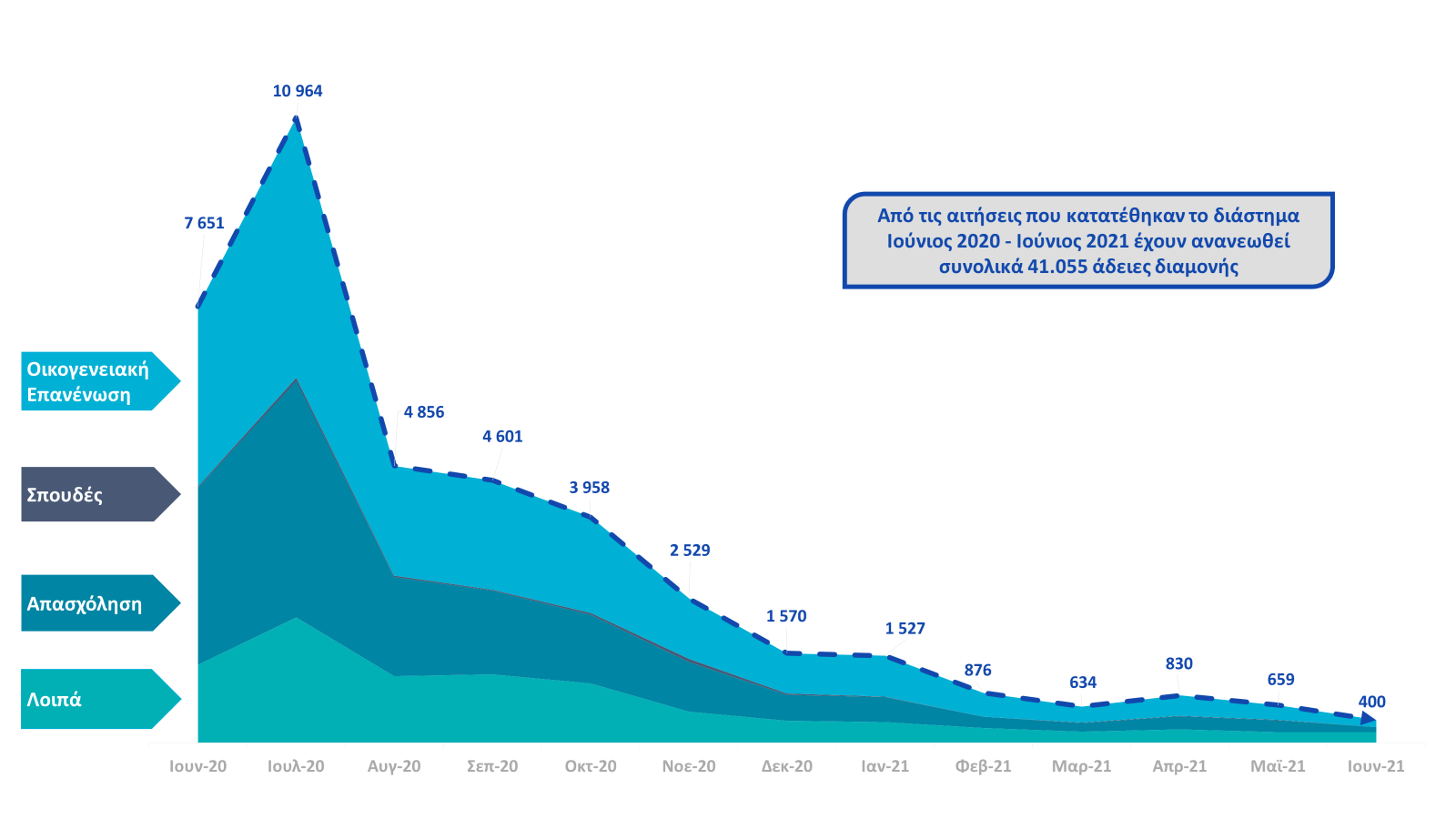 Γράφημα 5. Εκδοθείσες άδειες Διαμονής - Ανανεώσεις Χορηγήσεων αδειών διαμονής ανά μήνα κατάθεσης αιτήματος και κατηγορία Eurostat - Βλ. Παράρτημα Πίνακας 5Το 2020 οι κύριες χώρες προέλευσης των μεταναστών για τους οποίους εκδόθηκαν  άδειες διαμονής ήταν η Αλβανία, η Κίνα και η Γεωργία (αρχικές χορηγήσεις). Τους πρώτους 6 μήνες του 2021 ωστόσο φαίνεται ότι εκδόθηκαν κυρίως άδειες για υπηκόους  Αλβανίας, Γεωργίας και Πακιστάν. Ομογενείς πολίτες και Ευρωπαίοι πολίτες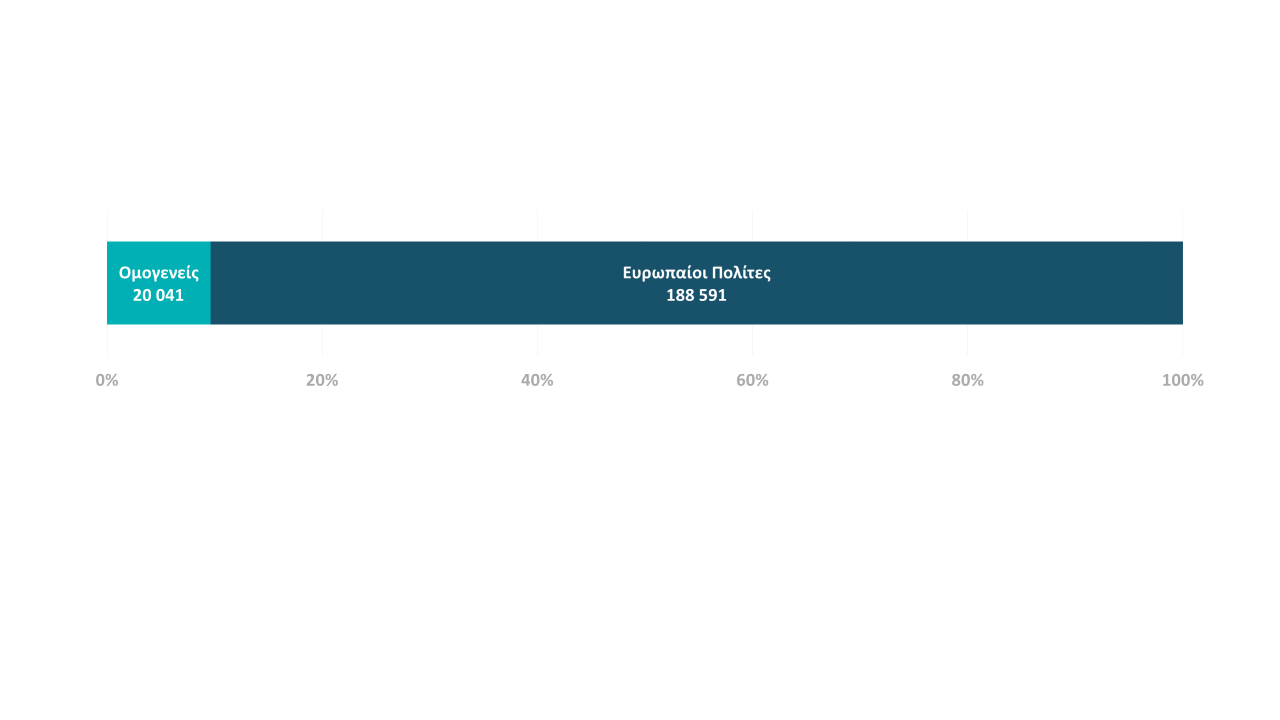 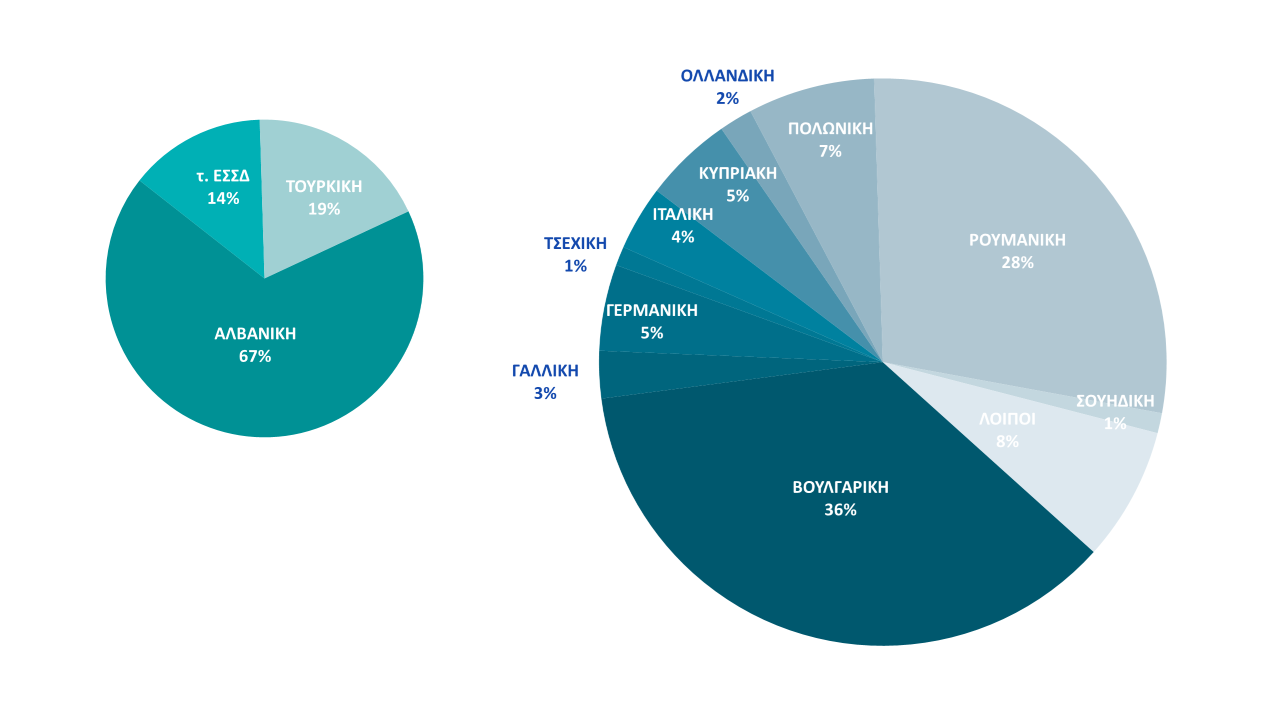 Γράφημα 6.  Συνολικός αριθμός των ομογενών και Ευρωπαίων πολιτών που διαμένουν στη χώρα μας - Βλ. Παράρτημα  Πίνακας 6Μόνιμη άδεια διαμονής επενδυτή (Golden Visa)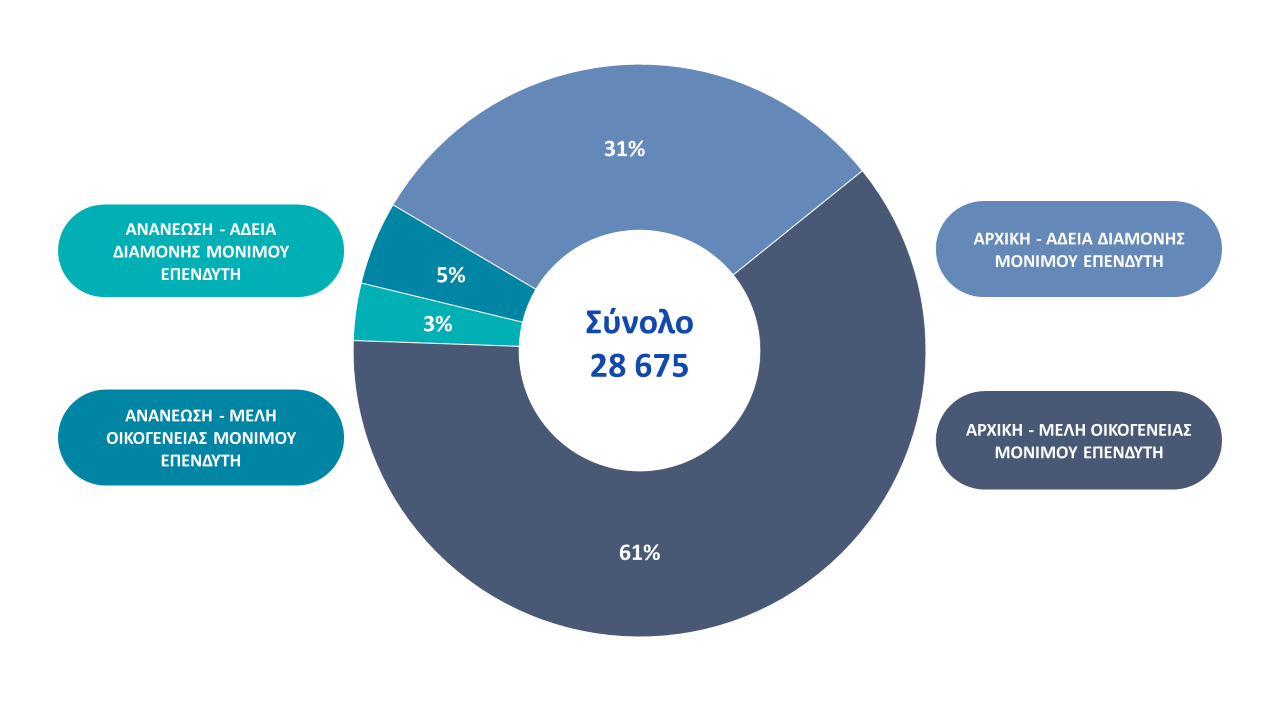  Γράφημα 7. Συνολικές Ισχυρές μόνιμες άδειες διαμονής επενδυτή – Ιούνιος 2021 - Βλ. Παράρτημα  Πίνακας 7α & 7β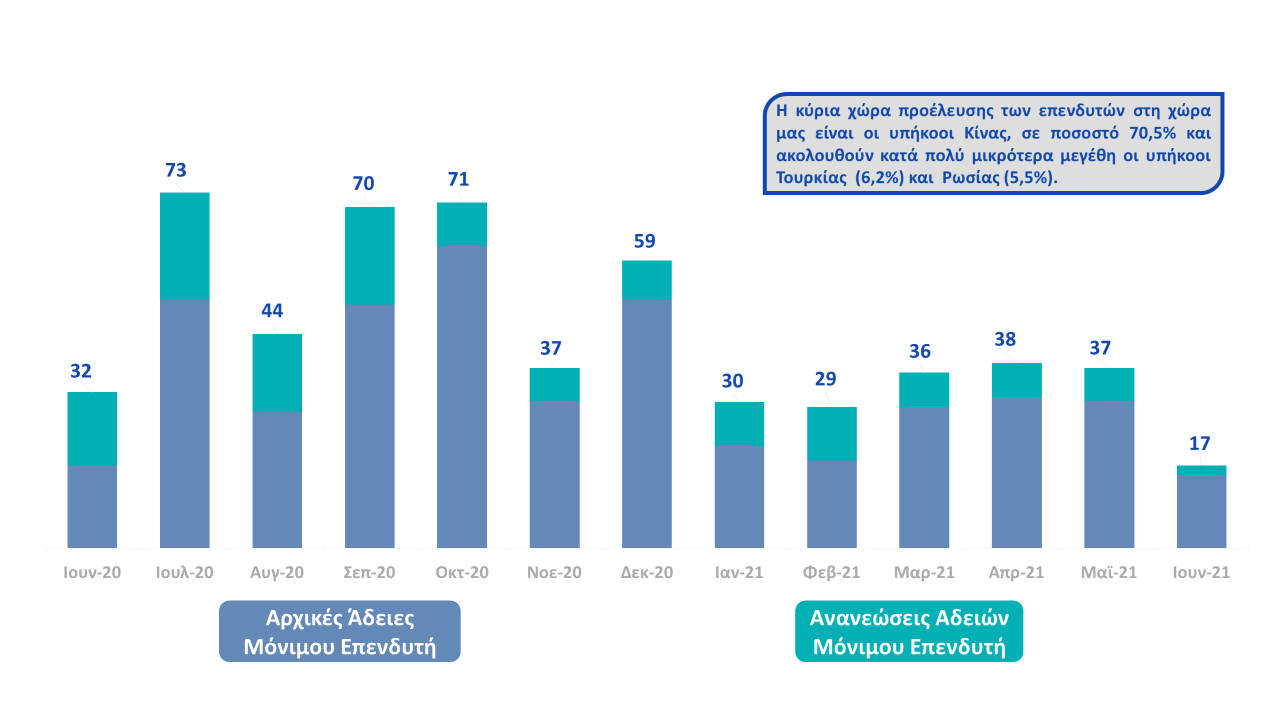 Γράφημα 8. Εκδοθείσες άδειες διαμονής ανά μήνα κατάθεσης αιτήματος στο διάστημα Ιούνιος 2020 - Ιούνιος 2021 με διάκριση αρχικών χορηγήσεων και ανανεώσεων,  για τους επενδυτές - Βλ. Παράρτημα  Πίνακας 7γ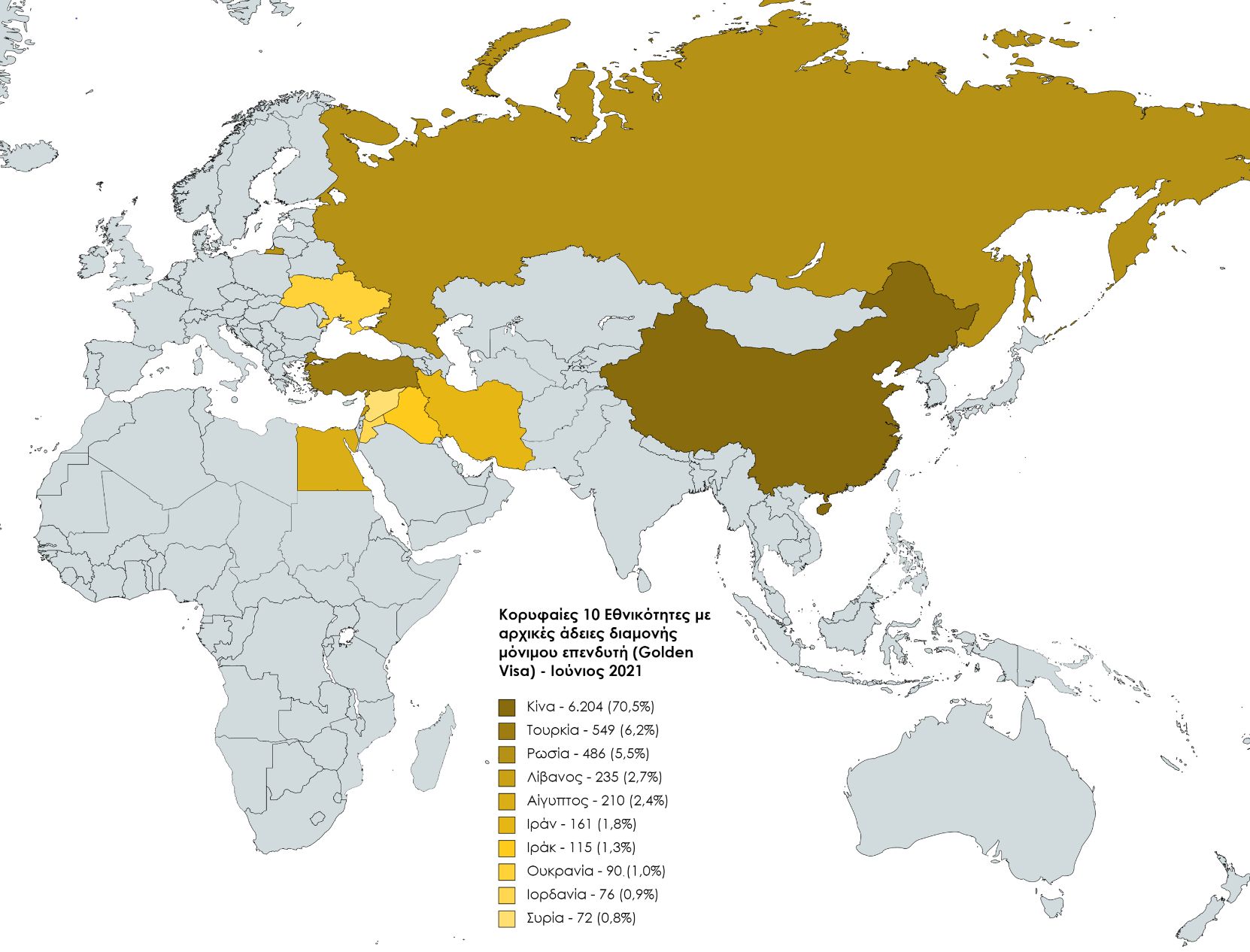 Γράφημα 9. Κορυφαίες 10 εθνικότητες με αρχικές μόνιμες άδειες διαμονής επενδυτή, όπως αποτυπώνονται με τα στοιχεία Ιουνίου 2021 - Βλ. Παράρτημα  Πίνακας 7α 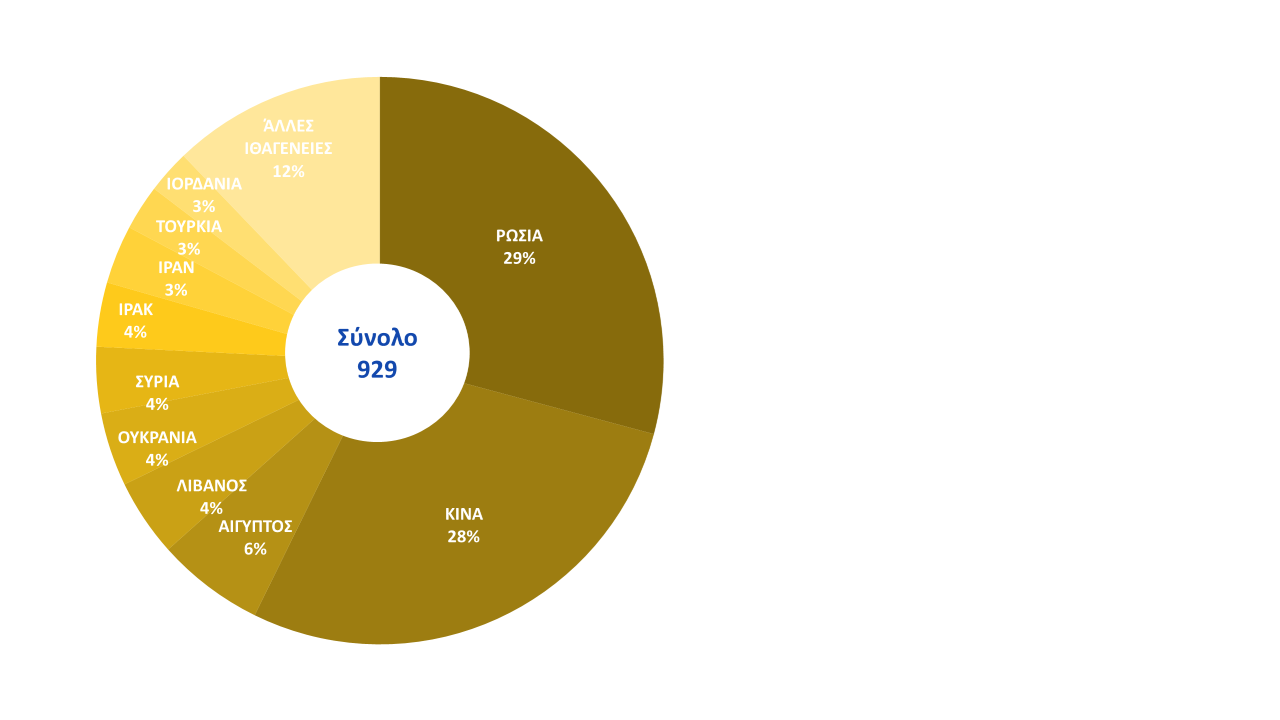 Γράφημα 10. Κορυφαίες 10 εθνικότητες με ανανεώσεις μόνιμων αδειών διαμονής επενδυτή, όπως αποτυπώνονται με τα στοιχεία Ιουνίου 2021 - Βλ. Παράρτημα  Πίνακας 7α5. Εκκρεμείς  αιτήσεις Αδειών Διαμονής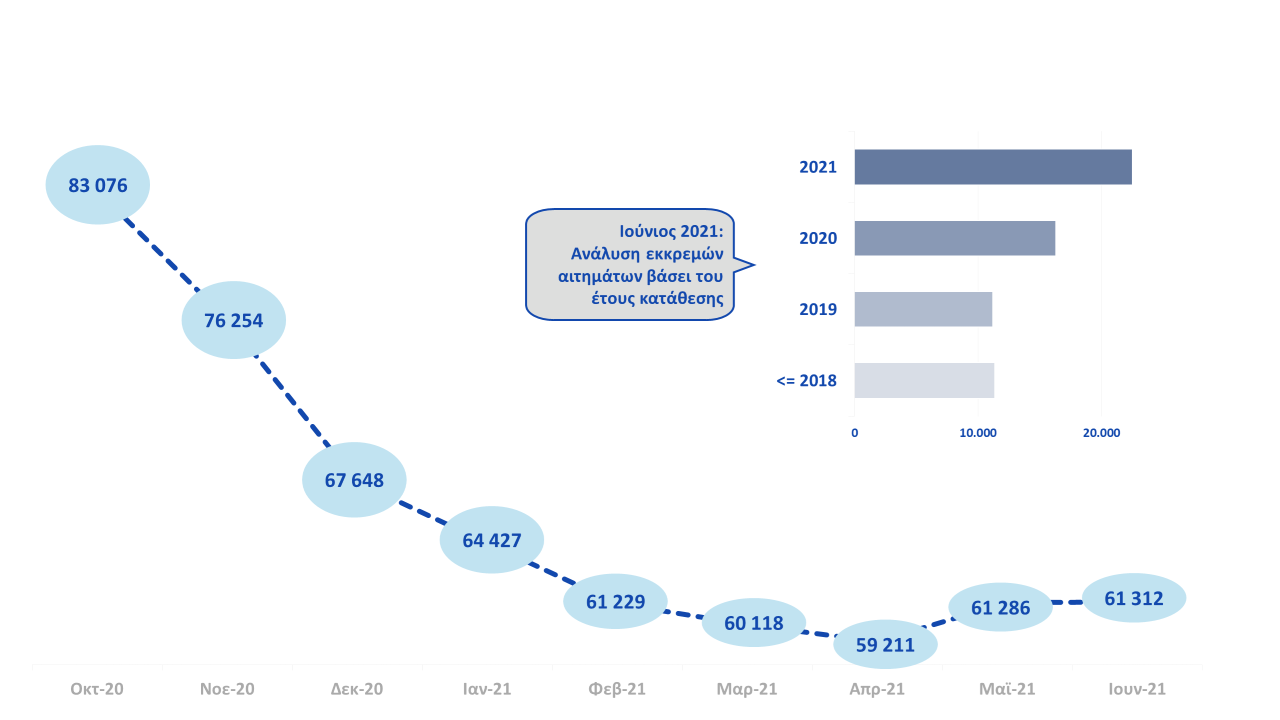 Γράφημα 11. Συνολικός αριθμός εκκρεμών αιτήσεων για τη χορήγηση ή ανανέωση άδειας διαμονής - Βλ. Παράρτημα  Πίνακες 8 και 9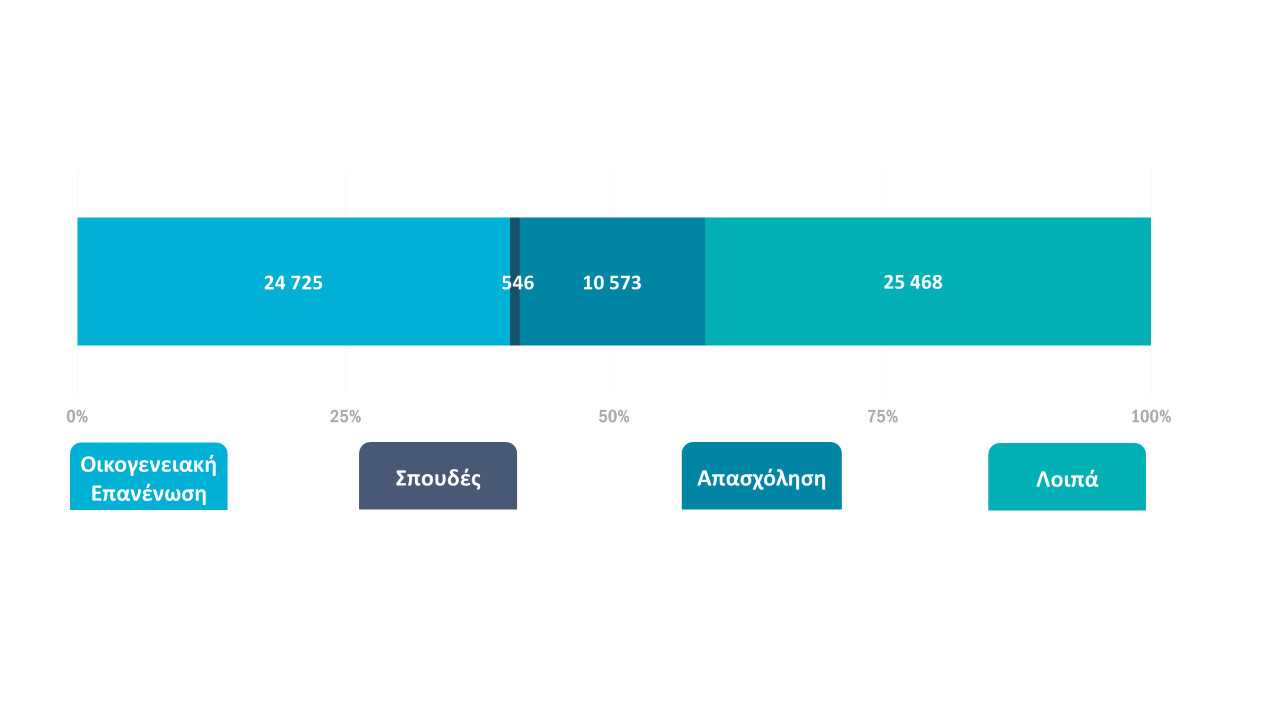 Γράφημα 12. Κατηγορίες εκκρεμών αιτήσεων αδειών διαμονής, Ιούνιος 2021 - Βλ. Παράρτημα  Πίνακας 9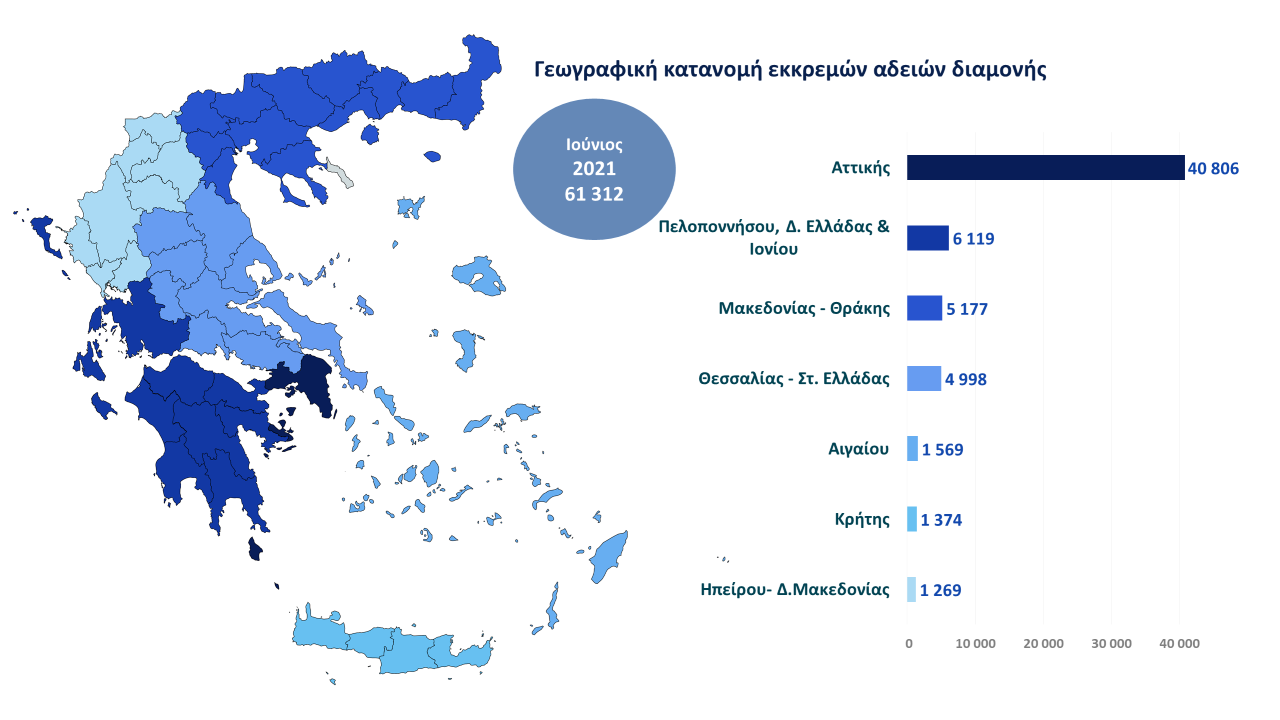 Γράφημα 13. Γεωγραφική κατανομή εκκρεμών αδειών διαμονής, Ιούνιος 2021 - Βλ. Παράρτημα  Πίνακας 10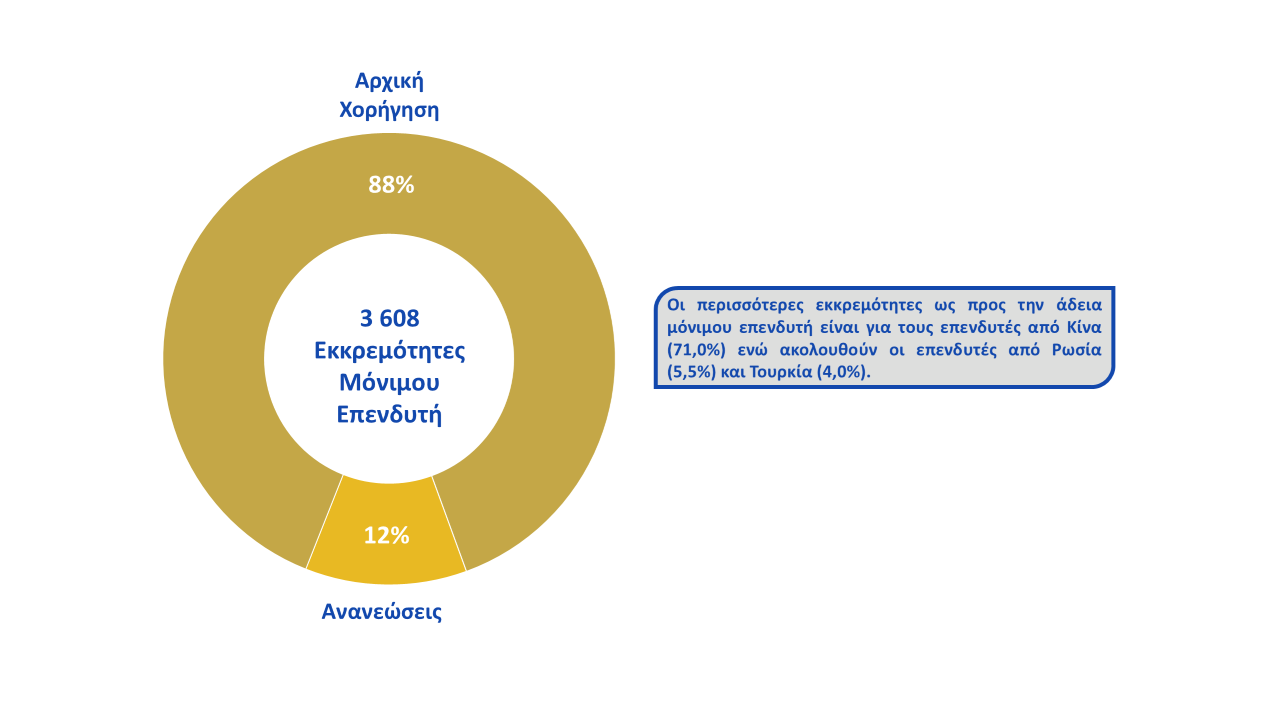 Γράφημα 14. Συνολικός αριθμός εκκρεμών αιτήσεων μόνιμων αδειών διαμονής επενδυτών, Ιούνιος 2021 - Βλ. Παράρτημα  Πίνακας 11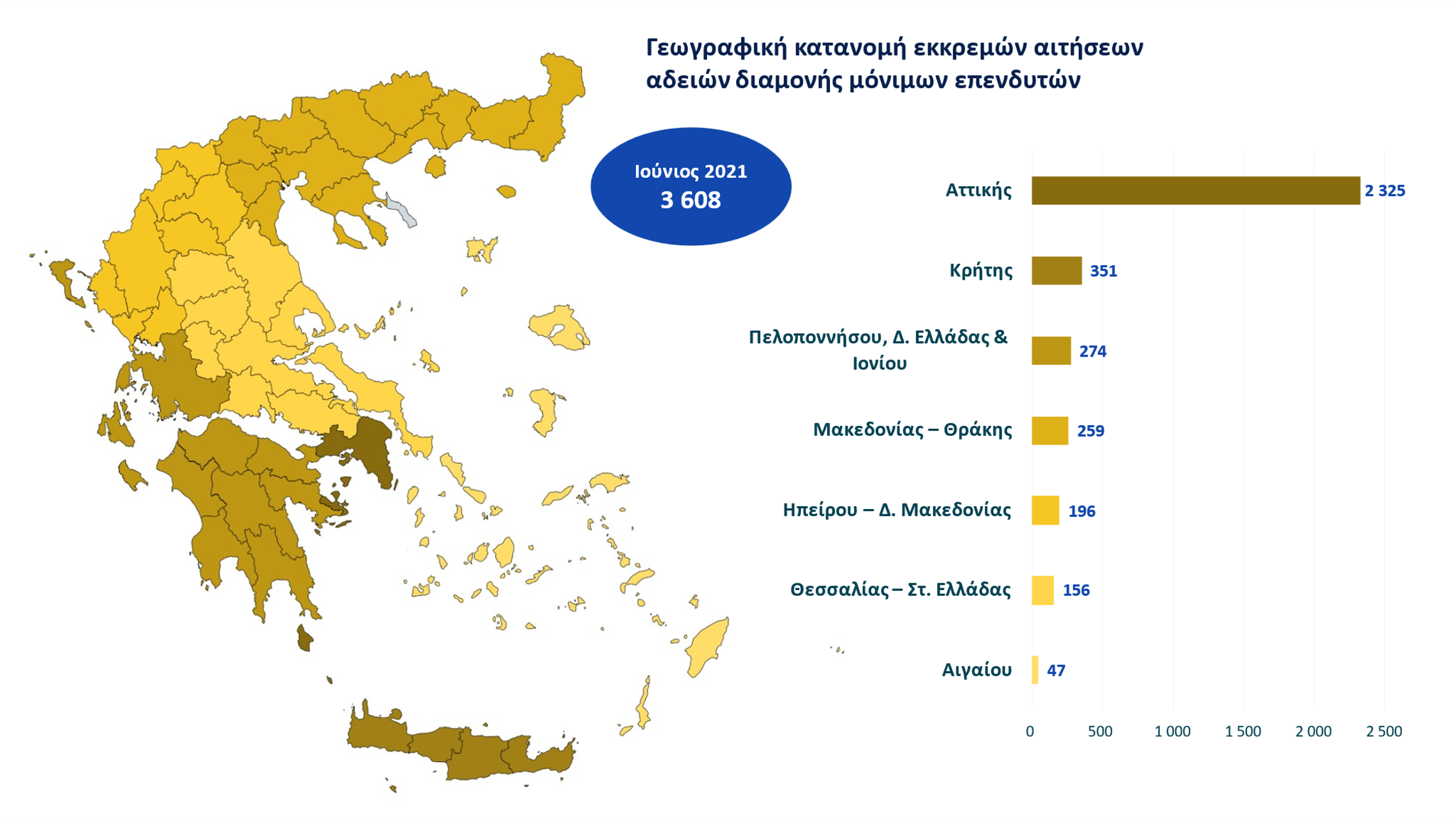 Γράφημα 15. Γεωγραφική κατανομή εκκρεμών αιτήσεων μόνιμων αδειών διαμονής επενδυτών, Ιούνιος 2021 - Βλ. Παράρτημα  Πίνακας 12*Όλοι οι πίνακες περιλαμβάνονται στο παράρτημα Β